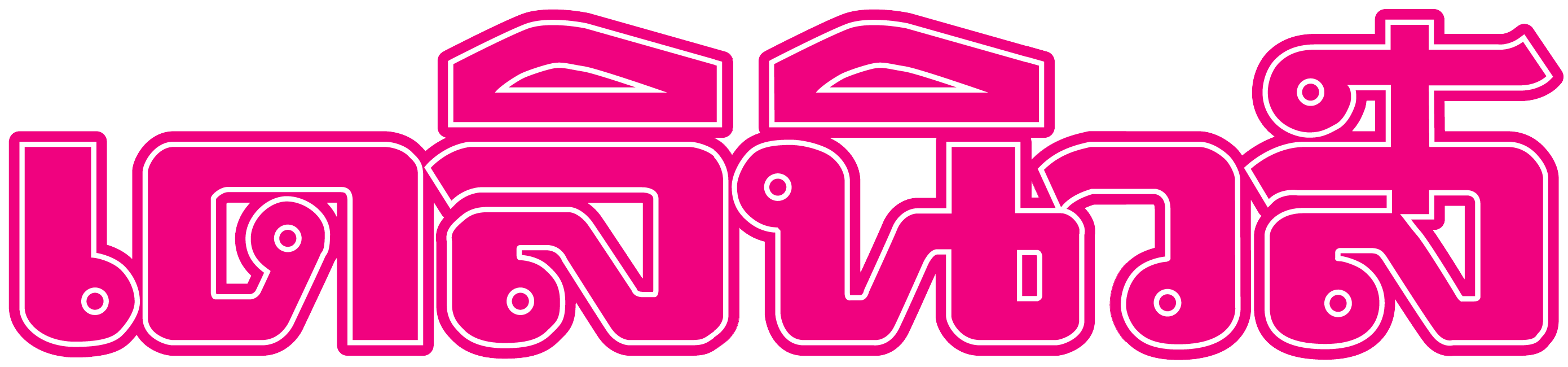 ข่าวประจำวันจันทร์ที่ 18 มิถุนายน  2561 หน้าที่ 8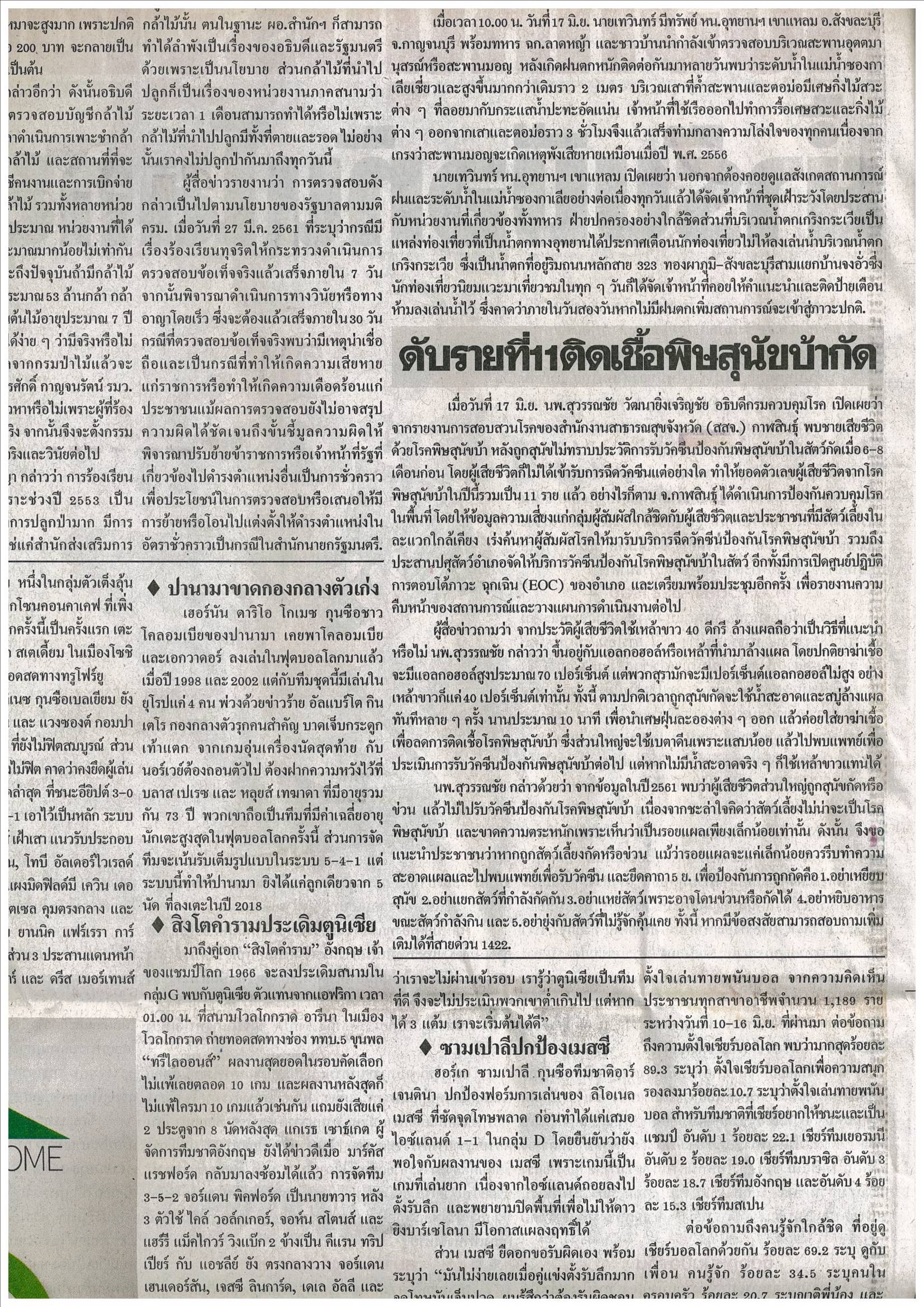 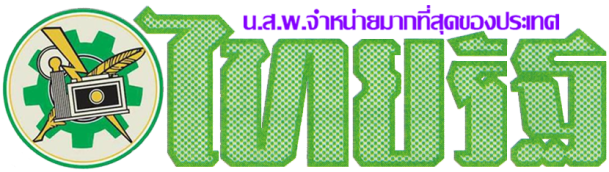 ข่าวประจำวันจันทร์ที่ 18 มิถุนายน  2561 หน้าที่ 11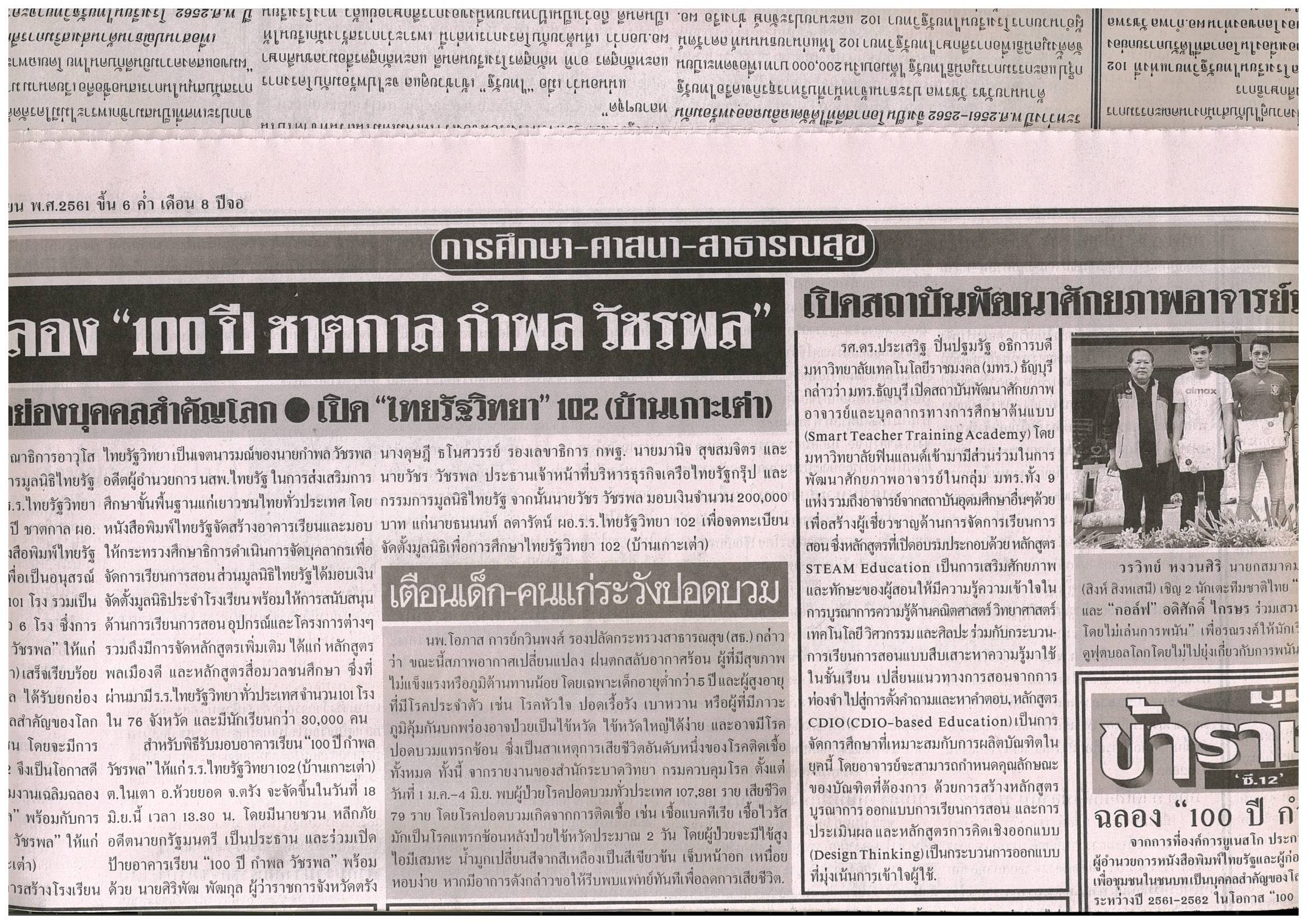 